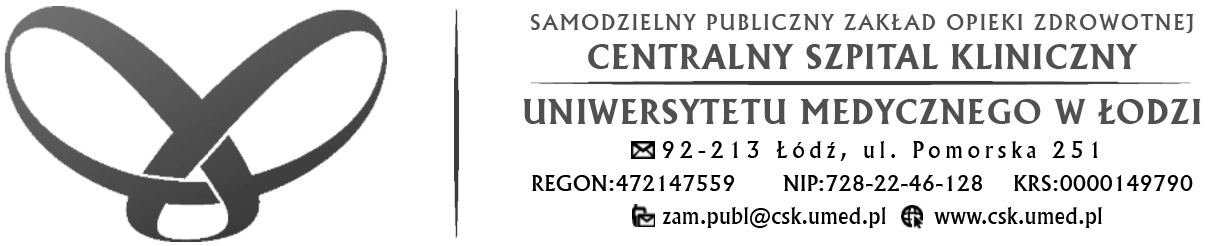 Ogłoszenie nr 540544221-N-2020 z dnia 15.12.2020 r. Łódź:
OGŁOSZENIE O ZMIANIE OGŁOSZENIA OGŁOSZENIE DOTYCZY: Ogłoszenia o zamówieniu INFORMACJE O ZMIENIANYM OGŁOSZENIU Numer: 760372-N-2020 
Data: 01/12/2020 SEKCJA I: ZAMAWIAJĄCY Samodzielny Publiczny Zakład Opieki Zdrowotnej Centralny Szpital Kliniczny Uniwersytetu Medycznego w Łodzi, Krajowy numer identyfikacyjny 47214755900000, ul. ul. Pomorska  251, 92-213  Łódź, woj. łódzkie, państwo Polska, tel. 42 675 75 00, e-mail zam.publ@csk.umed.pl, faks 42 678 92 68. 
Adres strony internetowej (url): www.csk.umed.pl 
Adres profilu nabywcy: www.csk.umed.pl SEKCJA II: ZMIANY W OGŁOSZENIU II.1) Tekst, który należy zmienić: Miejsce, w którym znajduje się zmieniany tekst: 
Numer sekcji: IV 
Punkt: 6.2. 
W ogłoszeniu jest: Data: 10.12.2020, godzina: 13:00, 
W ogłoszeniu powinno być: Data: 21.12.2020, godzina: 13:00, 

Miejsce, w którym znajduje się zmieniany tekst: 
Numer sekcji: II 
Punkt: 4 
W ogłoszeniu jest: Zamówienie obejmuje 3 pakiety: w każdym pakiecie 2 części: - I. Dzierżawa butli i elementów instalacji medycznych będących własnością dostawcy, - II. Dostawa gazów medycznych. 
W ogłoszeniu powinno być: Zamówienie obejmuje 4 pakiety: w każdym pakiecie 2 części: - I. Dzierżawa butli i elementów instalacji medycznych będących własnością dostawcy, - II. Dostawa gazów medycznych. 

Miejsce, w którym znajduje się zmieniany tekst: 
Numer sekcji: III 
Punkt: 1.2 
W ogłoszeniu jest: Wykonawca przedstawi, iż jest ubezpieczony od odpowiedzialności cywilnej w zakresie prowadzonej działalności związanej z przedmiotem zamówienia na kwotę minimum 80 000,00 zł. (osiemdziesiąt tysięcy złotych) – dla każdego z pakietów. Dla 3 pakietów minimum 240.000, 00 zł. 
W ogłoszeniu powinno być: Wykonawca przedstawi, iż jest ubezpieczony od odpowiedzialności cywilnej w zakresie prowadzonej działalności związanej z przedmiotem zamówienia na kwotę minimum 100 000,00 zł. (sto tysięcy złotych) – dla dowolnych pakietów. Kierownik Działu Zamówień Publicznych, 
Marketingu i Promocji                                                                                     mgr Tomasz Miazek